Департамент образования мэрии города Новосибирска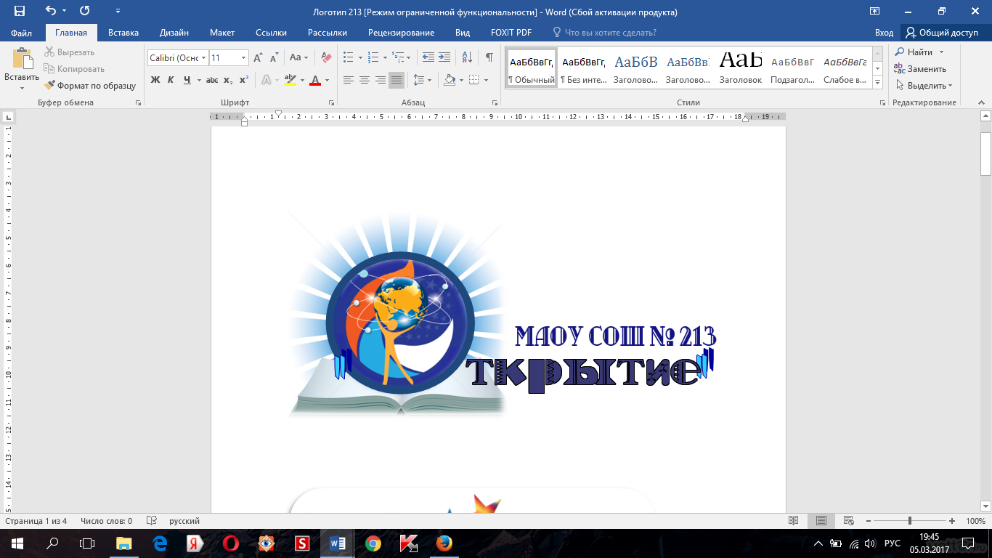 муниципальное автономное общеобразовательное учреждение города Новосибирска 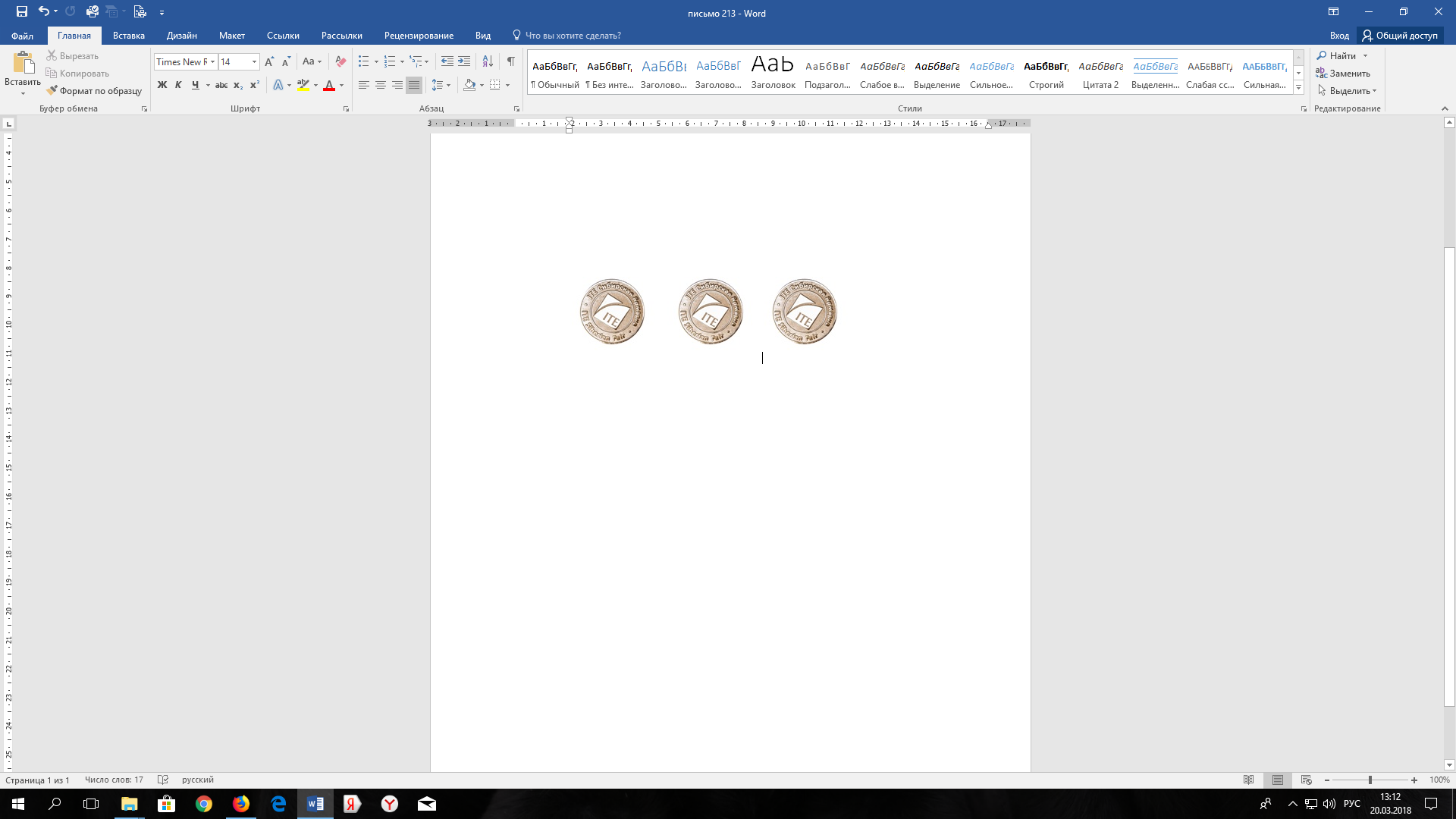                       «Средняя общеобразовательная школа № 213 «Открытие»                                 630034, г. Новосибирск, ул. Одоевского, 1/5                               ИНН/КПП 5409005840/540901001e–mail: : s_213@edu54.ru, тел. 349-36-30Итоговые  результаты участников школьного этапа всероссийской олимпиады школьниковПредмет: литература
Класс: 6
Максимальный балл: 100Класс: 7
Максимальный балл: 100
Класс: 8
Максимальный балл: 100
Класс: 9
Максимальный балл: 100Класс: 10
Максимальный балл: 100
Класс: 11
Максимальный балл: 100№ п/пФ.И.О. участникаФ.И.О. участникаФ.И.О. участникаКлассРезультат участника (располагается по мере убывания баллов)Статус 1БеспаловаЕкатеринаОлеговна656Участник2ПрилуцкаяКсенияСергеевна622Участник№ п/пФ.И.О. участникаФ.И.О. участникаФ.И.О. участникаКлассРезультат участника (располагается по мере убывания баллов)Статус1ПолищукДенисАндреевич747Участник2ИмановЭльвинЭльчинович727Участник3БрызгаловаКристинаМаксимовна720Участник4ДавыденкоВероникаСергеевна719Участник5ЦыганюкАнастасияВячеславовна714Участник6МельниковаВикторияПавловна712Участник7РябовДаниилАртёмович79Участник8ШувероваКристинаАлексеевна77Участник№ п/пФ.И.О. участникаФ.И.О. участникаФ.И.О. участникаКлассРезультат участника (располагается по мере убывания баллов)Статус1ШлынковРусланПавлович823Участник2ТергалинскийДанилаАлексеевич820Участник3ЛесничихСеменДмитриевич818Участник4ЗакамскийМаксимСергеевич810Участник5КапинаЭвелинаКонстантиновна87Участник6ДубинскаяКираАлександровна86Участник7ШумоваАринаАртемовна86Участник8РычаговаАнастасияАлександровна85Участник9Резникова АннаАлексеевна85Участник№ п/пФ.И.О. участникаФ.И.О. участникаФ.И.О. участникаКлассРезультат участника (располагается по мере убывания баллов)Статус1ЕрмаленокАлександраЮрьевна991Победитель2ЕвсюковаМаргарита Евгеньевна989Призер3МилосердоваДарьяСергеевна966Призер4ДидикЕкатеринаЯрославовна965Призер5ВозмителенкоУльянаВасильевна948Участник6КаплинаВиолеттаСергеевна946Участник7ЛосеваАнгелинаВладимировна915Участник8МорозоваАнастасия Александровна915Участник9ГомозовДанилАлександрович93Участник№ п/пФ.И.О. участникаФ.И.О. участникаФ.И.О. участникаКлассРезультат участника (располагается по мере убывания баллов)Статус1ГоршковаВероникаДмитриевна1090Участник№ п/пФ.И.О. участникаФ.И.О. участникаФ.И.О. участникаКлассРезультат участника (располагается по мере убывания баллов)Статус1КвашнинаАринаИгоревна115Участник2СафоноваВиолеттаЕвгеньевна114Участник